В соответствии с муниципальной программой «Развитие образования в городе Ярославле» на 2015-2020 годы,ПРИКАЗЫВАЮ:Присвоить муниципальным образовательным учреждениям статус муниципальной инновационной площадки, муниципальной стажировочной площадки и муниципального ресурсного центра на 2018/2019 учебный год (приложение).Поручить МОУ «ГЦРО» обеспечить методическое сопровождение инновационной деятельности муниципальных инновационных площадок, стажировочных площадок.Контроль за исполнением приказа возложить на начальника отдела развития муниципальной системы образования Александрову Е.И.Заместитель директора департамента                                                                        Е.А.ИльинаПриложение к приказу департамента образования мэрии города Ярославля от 10.07.2018 № 01-05/537Список муниципальных образовательных учреждений, которым присвоен статус муниципальной инновационной площадки, муниципальной стажировочной площадки и муниципального ресурсного центра на 2018/2019 учебный год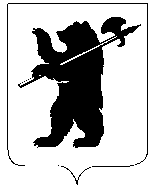 ДЕПАРТАМЕНТ ОБРАЗОВАНИЯМЭРИИ ГОРОДА ЯРОСЛАВЛЯПРИКАЗДЕПАРТАМЕНТ ОБРАЗОВАНИЯМЭРИИ ГОРОДА ЯРОСЛАВЛЯПРИКАЗДЕПАРТАМЕНТ ОБРАЗОВАНИЯМЭРИИ ГОРОДА ЯРОСЛАВЛЯПРИКАЗ10.07.201810.07.2018№ 01-05/537О присвоении статуса муниципальной инновационной площадки, муниципального ресурсного центра, муниципальной стажировочной площадки образовательным учреждениям на 2018/2019 учебный год№УчреждениеТема проектаМуниципальные инновационные площадкиМуниципальные инновационные площадкиМуниципальные инновационные площадкиМДОУ № 109, 126, 130, 183, 235,МОУ СШ №№ 5, 10, 81, 90Организация межсетевого взаимодействия по подготовке детей старшего дошкольного возраста к сдаче норм Всероссийского физкультурно-спортивного комплекса «ГТО»МОУ «ГЦРО»,МДОУ №№ 52, 78, 126, 127, 158Сопровождение профессионального развития педагогических работников, работающих с детьми, имеющими нарушения аффективно-волевой сферыМДОУ №№ 3, 16, 77, 127Организация инклюзивного подхода в группах комбинированной направленности для детей с ТНРМДОУ №№ 3, 16, 77, 101, 228Организация службы медиации в ДООМДОУ №№ 85, 139, 142Разработка и реализация проекта «ЯрТалант» для воспитанников с признаками одаренности через сетевую форму взаимодействия участников образовательных отношенийМДОУ №№ 12, 26, 27, 35, 38, 125, 151, 155, 174, 232Модель управления процессом внедрения профессионального стандарта педагога как условие совершенствования качества образования в дошкольных образовательных организацияхМДОУ №№ 10, 38, 56, 228, 232, 237Организация внебюджетной деятельности как средство повышения эффективности работы ДОУ в современных социально-экономических условияхМДОУ №№ 65, 82, 106, 179, 193, 233Организация сетевого взаимодействия дошкольных образовательных учреждений как условие успешного проведения аттестации педагогических работниковМДОУ №№ 50, 68, 100, 157, 241Управление процессом разработки (проектирования) адаптированной основной образовательной программы ДОО, специальной индивидуальной программы развития для детей с ОВЗ в условиях реализации ФГОС ДОМДОУ № 41Разработка модели развития и поддержки детского чтения в ДОУМОУ ДО ДЭЦ «Родник»,МОУ ДО ЯрЮЦ «Радуга», МОУ ДО «Дворец пионеров», МОУ ДО ЦДТ «Россияне», МОУ ДО «Дом творчества Красноперекопского района»Организация интерактивной музейной среды в условиях сетевого взаимодействия учреждений дополнительного образованияМДОУ №№ 2, 32, 65, 78, 145, 148, 233, МОУ «Начальная школа-детский сад № 115»Организация психолого-педагогического сопровождения детей с ограниченными возможностями здоровья в условиях инклюзивного образованияМДОУ №№ 2, 5, 7, 15, 18, 27, 29, 30, 35, 44, 47, 54, 56, 62, 65, 74, 82, 85, 91, 92, 93, 95, 100, 104, 106, 107, 109, 112, 114, 126, 130, 131, 135, 139, 142, 144, 149, 151, 155, 174, 176, 183, 203, 204, 205, 207, 222, 232, 233, 235, 240Современный детский сад – островок счастливого детстваМОУ «ГЦРО»,МДОУ №№ 12, 26, 57, 91, 110, 182, 207, 233, МОУ «Начальная школа-детский сад № 115»,МОУ СШ №№ 11, 56, 68Проектирование образовательной ситуации на индивидуальном, групповом, институциональном уровне в условиях сетевого взаимодействияМОУ СШ №№ 87, 90Робототехника. Индивидуальные образовательные траектории и навыки будущегоМОУ СШ № 72Взаимное обучение педагогов как ресурс повышения качества образовательного результатаМОУ СШ № 4Устная часть ОГЭ по русскому языку. Работа над функционально-смысловыми типами речи как способ коммуникативного развития личностиМОУ СШ № 49«ПремьерПарк» - образовательный лагерь как модель профильного самоопределения учащихсяМОУ СШ № 99Создание условий для реализации раздельно-параллельного обучения на уровне основного общего образования в условиях внедрения ФГОСМОУ СШ №№ 2, 4, 11, 14, 56, 67, 76, 80,73МОУ «Лицей № 86»,Совет директоров школ города как ресурс стратегического развития МСОМОУ СШ № 12,МОУ ДО ЦВР «Приоритет»Формирование навыков социально-бытовой ориентировки учащихся с ограниченными возможностями здоровья (слабовидящих) средствами дополнительного образованияМОУ СШ № 32Проектные формы учебной работы как средство организации образовательной деятельности детей с ОВЗ в системе классов инклюзииМОУ «ГЦРО»,МОУ СШ №№ 12, 18, 56Внутришкольный мониторинг как основа управления качеством образования в условиях реализации ФГОСМОУ СШ № 89Управление образовательной организацией в современных условиях через сетевое взаимодействие участников образовательного процессаМОУ СШ № 4Инновационные технологии как фактор повышения эффективности образовательной деятельности обучающихся и педагоговМОУ «ГЦРО»,МОУ СШ №№ 6, 40, 44Формирующее оценивание в работе учителя-предметника как ведущий способ формирования ключевых компетентностей обучающихся в условиях подготовки к итоговому собеседованиюМОУ «Гимназия № 3»,МОУ СШ № 11Совершенствование организационно-педагогических условий формирования экологической культуры средствами сетевого взаимодействия участников образовательного процесса ООМОУ ДО «ГЦТТ»,МОУ КОЦ «ЛАД»,МОУ СШ №№ 17, 26, 29, 62Развитие сетевого взаимодействия, обеспечивающего интеграцию дополнительного, общего, профессионального образования и промышленных предприятий в области образовательной робототехники и научно-технического творчества детей и молодежиМУ Центр «Развитие», МДОУ № 78, 100, 179Организация комплексного сопровождения детей раннего возраста в МСО г. ЯрославляМДОУ №№ 5, 7, 15, 36, 42, 67, 173, 193, 211, 225, 236Комплексные походы (стратегия) сохранения и укрепления психологического здоровья детей дошкольного возраста на основе взаимодействия с семьями воспитанников и другими социальными партнерамиМОУ СШ № 57Мониторинг образовательных достижений обучающихся с ОВЗМуниципальные стажировочные площадкиМуниципальные стажировочные площадкиМуниципальные стажировочные площадкиМДОУ № 142Технологии развивающих игр нового поколения в интеллектуальном развитии дошкольникаМДОУ № 171Совершенствование компетенций педагога дошкольной образовательной организациикак условие реализации Профессионального стандарта педагогаМДОУ № 10Реализация здоровьесохраняющей системы работы ДОО в современных условияхМДОУ № 130Организация образовательной деятельности с детьми дошкольного возраста средствами интерактивной доски с учетом принципов здоровьесбереженияМОУ «Начальнаяшкола-детский сад№ 115»Современные образовательные технологии в детском саду: новые возможности организации образовательного процесса с дошкольниками в соответствии с ФГОС ДОМОУ СШ № 15Реализация технологии формирующего оценивания в рамках ФГОС с использованием программно-технических решений Promethean (ActivInspire, ActivExpression 2)МОУ СШ № 31Использование интерактивной доски Interwrite и ActivBoard в образовательном процессе в рамках реализации ФГОСМОУ СШ № 13Использование интерактивных средств обучения в образовательном процессе как средство реализации ФГОСДетский центр «Восхождение»Использование здоровьесберегающих технологий в образовательной средеМУ ГЦ ППМСПсихолого-педагогическая компетентность педагогов в образовательной организации по работе с детьми, имеющими деструктивное поведениеМОУ ДО ЦАТ «Перспектива»Развитие мультимедийного образования в муниципльной системе образования города Ярославля. Трансляция опыта работы центра анимационного творчества «Перспектива» в педагогическую практикуМОУ ДО ЦВР «Приоритет»Мастер-класс как средство овладения техниками декоративно-прикладного творчества и народных художественных промыслов Ярославской областиМОУ «ГЦРО»,МУ Центр «Развитие», МОУ СШ №№ 5, 12, 16, 23, 25, 44, 57, 68, 69, 72, 99, МОУ ДО ЦДТ «Витязь».Создание условий для обучения детей с ОВЗ в ООМуниципальные ресурсные центрыМуниципальные ресурсные центрыМуниципальные ресурсные центрыМДОУ №№ 25, 70, 106Проектирование развивающей предметно-пространственной среды ДООМДОУ №№ 50, 100, 148, 241Управление процессом разработки (проектирования) ООП ДОО в условиях реализации ФГОС ДОМДОУ №№ 40, 72, 75, 93, 107, 182Обеспечение качества дошкольного образования в условиях реализации ФГОС ДО: внутрифирменный мониторинг качества дошкольного образованияМДОУ №№ 19, 41,142,190Модель эффективной работы с персоналом ДОУ в условиях реализации федерального государственного образовательного стандарта дошкольного образованияМОУ ДПО «ГЦРО», МОУ «Лицей № 86», МОУ «Гимназия № 1»,  СШ №№ 10, 15, 17, 18, 23, 28, 31, 43, 49, 57, 58, 59, 68, 71, 87, 88, 89, 90, 99, МДОУ №№ 55, 95, 167, 212, 227, 228, 235, МОУ «Начальная школа – детский сад № 115», МОУ ДО ЦДТ «Россияне»Реализация Концепции развития математического образования в муниципальной системе образования города Ярославля по кластерным направлениямМОУ «ГЦРО», МОУ «Гимназия № 1», МОУ «Гимназия № 2», МОУ «Гимназия № 3» МОУ «Лицей № 86», МОУ СШ №№ 2, 12, 30, 36, 43, 58, 59, 76, 77, 80, 81, 87, МОУ «Провинциальный колледж», МОУ ДО «МУЦ Кировского и Ленинского районов», МОУ ДО «МУЦ Красноперекопского района», МОУ КОЦ «ЛАД», МОУ ДО ДЮЦ «Ярославич», МОУ ДО «Детский морской центр», МОУ ДО ЦДТ «Россияне»,МДОУ №№ 38, 55, 56, 81, 85, 139, 140, 142, 144, 221, 222, 237Создание муниципальной системы сопровождения профессионального самоопределения обучающихсяМОУ СШ №№ 29, 40, 76, 90, МОУ «Лицей № 86» (прикрепленные МОУ СШ № 31, 8, 75)Незабытые страницы Ярославля – школьный краеведческий сайт как открытое образовательное пространство МСОМОУ СШ № 66Лига Юного МедиатораМОУ СШ №№ 23, 72, 83Коррекционно-развивающие занятия учителей-логопедов и педагогов-психологов с детьми с ОВЗ (ЗПР) на основе учебного материалаМОУ СШ №№ 6, 23, 78, 89Сетевое взаимодействие общеобразовательных организаций при реализации образовательных программ профильного и предпрофильного обученияМОУ СШ №№ 6, 23, 40, 66, 73, 88, 89Инновационные подходы в развитии гражданско-правового воспитания через сетевое взаимодействие педагогических и ученических коллективов сетевых групп:
МОУ СШ №6   – МОУ СШ № 40,66; 
МОУ СШ №89  – МОУ СШ № 23,73, 88.МОУ «Лицей № 86», МОУ СШ №№ 4, 8, 40, 42, 75, 76, 80, 90Организация сетевого взаимодействия образовательных учреждений через сетевые сообщества и персональные сайты педагоговМУ ГЦ ППМС, МОУ СШ №№ 3, 10, 33, 42, 46, 89, ОСОШ № 97, МОУ«Лицей № 86», МОУ «Санаторно-лесная школа», МДОУ № 99, 130, 225Формирование безопасной образовательной среды и сетевого пространства для участников образовательных отношенийМОУ  ДО ДЦ «Восхождение»,  МОУ КОЦ "ЛАД",  МОУ ДО ЦАТ "Перспектива", МОУ ДО ЦДТ «Россияне», МОУ ДО ДЮЦ «Ярославич», «Ярославский городской Дворец пионеров»,  «Межшкольный учебный центр Кировского и Ленинского района», МОУ ДО ЦВР «Приоритет».Сетевое взаимодействие как фактор повышения профессиональной компетентности руководящих и педагогических работников учреждений дополнительного образования детей муниципальной системы образования города ЯрославляМОУ «Санаторная школа-интернат № 6»Организационно-методическая поддержка общеобразовательных организаций г. Ярославля при реализации ФГОС НОО, ФГОС ОООМОУ СШ №№ 12, 27, 49, 59, 87, МОУ «Гимназия № 1», «Гимназия № 2», «Гимназия № 3», «Провинциальный колледж»Организационно-методическая поддержка перехода на ФГОС СОО общеобразовательных организаций г. ЯрославляМОУ СШ № 90Создание вдохновляющей образовательной среды для креативных проб в проектной деятельностиМОУ СШ № 37Организация проектной деятельности учащихся в рамках реализации ООП ООО, новые подходы, новые образовательные технологииМОУ ДО «Детский морской центр»Повышение эффективности работы в объединениях кадетской направленности путем сетевого взаимодействия муниципальных образовательных учреждений